Муниципальное автономное общеобразовательное учреждение муниципального образования город Краснодар основная  общеобразовательная школа № 81имени Защитников   Пашковской переправыУТВЕРЖДЕНА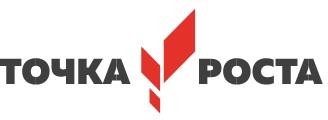 приказом МАОУ ООШ № 81 № _96/55-0от 01.09.2023г.ДОЛЖНОСТНАЯ ИНСТРУКЦИЯ РУКОВОДИТЕЛЯЦентра образования естественно-научной и технологической направленностей «Точка роста» МАОУ ООШ № 81I. Общие положенияРуководитель центра образования естественно-научной и технологической направленностей«Точка роста» назначается на должность и освобождается от нее приказом директора школы.На должность руководителя центра назначается лицо, имеющее высшее профессиональное образование и стаж работы не менее 5 лет на педагогических или руководящих должностях в учреждениях, организациях, соответствующих профилю работы учреждения образования.Руководитель центра образования естественно-научной и технологической направленностей«Точка роста» должен знать:Конституцию Российской Федерации.Законы РФ, постановления и решения Правительства РФ и органов управления образованием по вопросам образования и воспитания обучающихся.Конвенцию о правах ребенка.Педагогику,	педагогическую	психологию,	достижения	современной	психолого- педагогической науки и практики.Основы физиологии, гигиены.Теорию и методы управления образовательными системами.Основы экологии, экономики, права, социологии.Правила и нормы охраны труда, техники безопасности и противопожарной защиты.Руководитель центра образования естественно-научной и технологической направленностей«Точка роста» подчиняется непосредственно директору школы.На время отсутствия руководителя Центра (командировка, отпуск, болезнь и пр.) его обязанности исполняет лицо, назначенное приказом директора школы. Данное лицо приобретает соответствующие права и несет ответственность за качественное и своевременное исполнение возложенных на него обязанностей.II. Должностные обязанностиРуководитель центра обязан:Организует образовательный процесс и внеурочную деятельность обучающихся в «Точке роста».Обеспечивает выполнение учебных планов, общеобразовательных программ и программ дополнительного образования.Представляет интересы центра по доверенности в муниципальных, государственных органах региона.Отчитывается перед директором школы о результатах работы центра.Руководитель центра вправе:Осуществлять подбор и расстановку кадров Центра, прием на работу которых осуществляется директором школы.По согласованию с директором школы организовывать учебно-воспитательный процесс в Центре в соответствии с его целями и задачами и осуществлять контроль за его реализацией.осуществлять подготовку обучающихся к участию в конкурсах, олимпиадах, конференциях и иных мероприятиях по профилю направлений деятельности Центра.ОтветственностьРуководитель центра несет ответственность:За ненадлежащее исполнение или неисполнение своих должностных обязанностей, предусмотренных настоящей должностной инструкцией.За правонарушения, совершенные в процессе осуществления своей деятельности.За причинение материального ущерба.Заключительные положенияНастоящая должностная инструкция разработана на основе Профессионального стандарта, утвержденного Приказом Министерства труда и социальной защиты Российской Федерации от 08.09.2015 № 613и.Данная должностная инструкция определяет основные трудовые функции работника, которые могут быть дополнены, расширены или конкретизированы дополнительными соглашениями между сторонами.Должностная инструкция не должна противоречить трудовому соглашению заключенного между работником и работодателем.Должностная инструкция изготавливается в двух идентичных экземплярах и утверждается руководителем организации.Каждый экземпляр данного документа подписывается всеми заинтересованными лицами и подлежит доведению до работника под роспись.Факт ознакомления работника с должностной инструкцией подтверждается подписью в экземпляре должностной инструкции, хранящемся у работодателя.С должностной инструкцией ознакомлен	/	/«_   »_	20	годаЭкземпляр данной должностной инструкции получил 	